PLANEACION DIDÁCTICAInsertar el número de filas necesarias, de acuerdo a los grupos asignadosInsertar el número de filas necesarias, de acuerdo al número total de periodos de evaluaciónInsertar el número de filas necesarias, de acuerdo a la fecha programadaInsertar el número de filas necesarias, de acuerdo a la fecha programadaInsertar el número de filas necesarias, de acuerdo a la fecha programadaInsertar el número de filas necesarias, de acuerdo a la fecha programada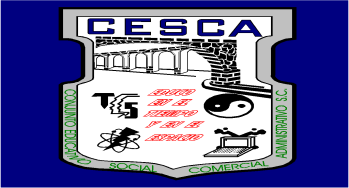 Preparatoria CESCADirección General de Estudios Tecnológicos e IndustrialesINSTITUCIÓN EDUCATIVAINSTITUCIÓN EDUCATIVAINSTITUCIÓN EDUCATIVAINSTITUCIÓN EDUCATIVANombre:Preparatoria CESCAClave:0014QPLAN DE ESTUDIOSPLAN DE ESTUDIOSBachillerato Tencnológico:PROFESORPROFESORPROFESORPROFESORNombre:No. de Expediente:PROGRAMA OPERATIVOPROGRAMA OPERATIVOPROGRAMA OPERATIVOPROGRAMA OPERATIVOPROGRAMA OPERATIVOPROGRAMA OPERATIVOPROGRAMA OPERATIVOPROGRAMA OPERATIVOPROGRAMA OPERATIVOPROGRAMA OPERATIVOCiclo Lectivo:Grupo(s):Fecha de Elaboración:Fecha de Elaboración:Nombre del Director:Nombre del Director:Nombre del Director:M en D Ezequiel Soto HernándezM en D Ezequiel Soto HernándezM en D Ezequiel Soto HernándezM en D Ezequiel Soto HernándezM en D Ezequiel Soto HernándezM en D Ezequiel Soto HernándezM en D Ezequiel Soto HernándezFecha de Autorización:Fecha de Autorización:Firma de Revisión y Autorización:Firma de Revisión y Autorización:ASIGNATURAASIGNATURAASIGNATURAASIGNATURAASIGNATURAASIGNATURAASIGNATURAASIGNATURAASIGNATURAASIGNATURAASIGNATURANombre:Clave:Obligatoria:Obligatoria:Optativa:Semestre/Año:PROPÓSITOS U OBJETIVOS DE LA ASIGNATURAHORARIOS DE CLASEHORARIOS DE CLASEHORARIOS DE CLASEHORARIOS DE CLASEHORARIOS DE CLASEHORARIOS DE CLASEHORARIOS DE CLASEHorario de clases:LunesMartesMiércolesJuevesViernesSábadoHorario de clases:TOTAL DE HORAS Y CLASES POR SEMANATOTAL DE HORAS Y CLASES POR SEMANATOTAL DE HORAS Y CLASES POR SEMANATOTAL DE HORAS Y CLASES POR SEMANATotal de Horas:Número de Clases:OBSERVACIONESPLANEACIÓN GLOBALPLANEACIÓN GLOBALPLANEACIÓN GLOBALPLANEACIÓN GLOBALPLANEACIÓN GLOBALPLANEACIÓN GLOBALPLANEACIÓN GLOBALPLANEACIÓN GLOBALNo.Unidad/TemaNombre de las Unidades Didácticas/TemasNo. de Horas Asignadas en el Programa IndicativoNo. de Horas Asignadas en el Programa IndicativoNo. de Horas Programadas por el DocenteNo. de Horas Programadas por el DocenteNo. de ClasesFechasProgramadasInsertar el número de filas necesarias, de acuerdo al número total de unidades didácticasInsertar el número de filas necesarias, de acuerdo al número total de unidades didácticasInsertar el número de filas necesarias, de acuerdo al número total de unidades didácticasInsertar el número de filas necesarias, de acuerdo al número total de unidades didácticasInsertar el número de filas necesarias, de acuerdo al número total de unidades didácticasInsertar el número de filas necesarias, de acuerdo al número total de unidades didácticasInsertar el número de filas necesarias, de acuerdo al número total de unidades didácticasInsertar el número de filas necesarias, de acuerdo al número total de unidades didácticasTotal:Total:OBSERVACIONESSISTEMA DE EVALUACIÓN GLOBALSISTEMA DE EVALUACIÓN GLOBALSISTEMA DE EVALUACIÓN GLOBALSISTEMA DE EVALUACIÓN GLOBALSISTEMA DE EVALUACIÓN GLOBALSISTEMA DE EVALUACIÓN GLOBALPeriodos de EvaluaciónNo. Unidad(es)/Tema(s) por EvaluarFecha de EvaluaciónFactores por EvaluarFactores por EvaluarFactores por EvaluarPeriodos de EvaluaciónNo. Unidad(es)/Tema(s) por EvaluarFecha de EvaluaciónDescripciónInstrumentosPonderaciónAsignación de Calificación FinalACERVO BIBLIOHEMEROGRÁFICORECURSOS DIDÁCTICOSPLANEACIÓN DE UNIDAD/TEMAPLANEACIÓN DE UNIDAD/TEMAPLANEACIÓN DE UNIDAD/TEMAPLANEACIÓN DE UNIDAD/TEMAPLANEACIÓN DE UNIDAD/TEMAPLANEACIÓN DE UNIDAD/TEMAPLANEACIÓN DE UNIDAD/TEMAPLANEACIÓN DE UNIDAD/TEMAPLANEACIÓN DE UNIDAD/TEMAPLANEACIÓN DE UNIDAD/TEMAPLANEACIÓN DE UNIDAD/TEMAPLANEACIÓN DE UNIDAD/TEMAPLANEACIÓN DE UNIDAD/TEMANombre de la Unidad/Tema:Nombre de la Unidad/Tema:Nombre de la Unidad/Tema:No. Unidad/Tema:No. Unidad/Tema:ProgramaciónProgramaciónProgramaciónProgramaciónProgramaciónProgramaciónEjecuciónEjecuciónEjecuciónEjecuciónEjecuciónEjecuciónEjecuciónNo. Horas:No. Clases:No. Horas:No. Clases:No. Clases:Fecha Programada:Fecha Programada:Fecha Real:Fecha Real:OBSERVACIONESOBSERVACIONESOBSERVACIONESOBSERVACIONESOBSERVACIONESOBSERVACIONESOBSERVACIONESOBSERVACIONESOBSERVACIONESOBSERVACIONESOBSERVACIONESOBSERVACIONESOBSERVACIONESProgramaciónProgramaciónProgramaciónProgramaciónProgramaciónProgramaciónEjecuciónEjecuciónEjecuciónEjecuciónEjecuciónEjecuciónEjecuciónPROPÓSITOS U OBJETIVOSPLANEACIÓN DIDÁCTICAPLANEACIÓN DIDÁCTICAPLANEACIÓN DIDÁCTICAPLANEACIÓN DIDÁCTICAFecha ProgramadaContenidos TemáticosActividades de Enseñanza- AprendizajeFecha RealACERVO BIBLIOHEMEROGRÁFICORECURSOS DIDÁCTICOSPLANEACIÓN DE UNIDAD/TEMAPLANEACIÓN DE UNIDAD/TEMAPLANEACIÓN DE UNIDAD/TEMAPLANEACIÓN DE UNIDAD/TEMAPLANEACIÓN DE UNIDAD/TEMAPLANEACIÓN DE UNIDAD/TEMAPLANEACIÓN DE UNIDAD/TEMAPLANEACIÓN DE UNIDAD/TEMAPLANEACIÓN DE UNIDAD/TEMAPLANEACIÓN DE UNIDAD/TEMAPLANEACIÓN DE UNIDAD/TEMAPLANEACIÓN DE UNIDAD/TEMAPLANEACIÓN DE UNIDAD/TEMANombre de la Unidad/Tema:Nombre de la Unidad/Tema:Nombre de la Unidad/Tema:No. Unidad/Tema:No. Unidad/Tema:ProgramaciónProgramaciónProgramaciónProgramaciónProgramaciónProgramaciónEjecuciónEjecuciónEjecuciónEjecuciónEjecuciónEjecuciónEjecuciónNo. Horas:No. Clases:No. Horas:No. Clases:No. Clases:Fecha Programada:Fecha Programada:Fecha Real:Fecha Real:OBSERVACIONESOBSERVACIONESOBSERVACIONESOBSERVACIONESOBSERVACIONESOBSERVACIONESOBSERVACIONESOBSERVACIONESOBSERVACIONESOBSERVACIONESOBSERVACIONESOBSERVACIONESOBSERVACIONESProgramaciónProgramaciónProgramaciónProgramaciónProgramaciónProgramaciónEjecuciónEjecuciónEjecuciónEjecuciónEjecuciónEjecuciónEjecuciónPROPÓSITOS U OBJETIVOSPLANEACIÓN DIDÁCTICAPLANEACIÓN DIDÁCTICAPLANEACIÓN DIDÁCTICAPLANEACIÓN DIDÁCTICAFecha ProgramadaContenidos TemáticosActividades de Enseñanza- AprendizajeFecha RealACERVO BIBLIOHEMEROGRÁFICORECURSOS DIDÁCTICOSPLANEACIÓN DE UNIDAD/TEMAPLANEACIÓN DE UNIDAD/TEMAPLANEACIÓN DE UNIDAD/TEMAPLANEACIÓN DE UNIDAD/TEMAPLANEACIÓN DE UNIDAD/TEMAPLANEACIÓN DE UNIDAD/TEMAPLANEACIÓN DE UNIDAD/TEMAPLANEACIÓN DE UNIDAD/TEMAPLANEACIÓN DE UNIDAD/TEMAPLANEACIÓN DE UNIDAD/TEMAPLANEACIÓN DE UNIDAD/TEMAPLANEACIÓN DE UNIDAD/TEMAPLANEACIÓN DE UNIDAD/TEMANombre de la Unidad/Tema:Nombre de la Unidad/Tema:Nombre de la Unidad/Tema:No. Unidad/Tema:No. Unidad/Tema:ProgramaciónProgramaciónProgramaciónProgramaciónProgramaciónProgramaciónEjecuciónEjecuciónEjecuciónEjecuciónEjecuciónEjecuciónEjecuciónNo. Horas:No. Clases:No. Horas:No. Clases:No. Clases:Fecha Programada:Fecha Programada:Fecha Real:Fecha Real:OBSERVACIONESOBSERVACIONESOBSERVACIONESOBSERVACIONESOBSERVACIONESOBSERVACIONESOBSERVACIONESOBSERVACIONESOBSERVACIONESOBSERVACIONESOBSERVACIONESOBSERVACIONESOBSERVACIONESProgramaciónProgramaciónProgramaciónProgramaciónProgramaciónProgramaciónEjecuciónEjecuciónEjecuciónEjecuciónEjecuciónEjecuciónEjecuciónPROPÓSITOS U OBJETIVOSPLANEACIÓN DIDÁCTICAPLANEACIÓN DIDÁCTICAPLANEACIÓN DIDÁCTICAPLANEACIÓN DIDÁCTICAFecha ProgramadaContenidos TemáticosActividades de Enseñanza- AprendizajeFecha RealACERVO BIBLIOHEMEROGRÁFICORECURSOS DIDÁCTICOSPLANEACIÓN DE UNIDAD/TEMAPLANEACIÓN DE UNIDAD/TEMAPLANEACIÓN DE UNIDAD/TEMAPLANEACIÓN DE UNIDAD/TEMAPLANEACIÓN DE UNIDAD/TEMAPLANEACIÓN DE UNIDAD/TEMAPLANEACIÓN DE UNIDAD/TEMAPLANEACIÓN DE UNIDAD/TEMAPLANEACIÓN DE UNIDAD/TEMAPLANEACIÓN DE UNIDAD/TEMAPLANEACIÓN DE UNIDAD/TEMAPLANEACIÓN DE UNIDAD/TEMAPLANEACIÓN DE UNIDAD/TEMANombre de la Unidad/Tema:Nombre de la Unidad/Tema:Nombre de la Unidad/Tema:IV. PRUEBAS NO PARAMÉTRICASIV. PRUEBAS NO PARAMÉTRICASIV. PRUEBAS NO PARAMÉTRICASIV. PRUEBAS NO PARAMÉTRICASIV. PRUEBAS NO PARAMÉTRICASIV. PRUEBAS NO PARAMÉTRICASIV. PRUEBAS NO PARAMÉTRICASNo. Unidad/Tema:No. Unidad/Tema:ProgramaciónProgramaciónProgramaciónProgramaciónProgramaciónProgramaciónEjecuciónEjecuciónEjecuciónEjecuciónEjecuciónEjecuciónEjecuciónNo. Horas:No. Clases:No. Horas:No. Clases:No. Clases:Fecha Programada:Fecha Programada:Fecha Real:Fecha Real:OBSERVACIONESOBSERVACIONESOBSERVACIONESOBSERVACIONESOBSERVACIONESOBSERVACIONESOBSERVACIONESOBSERVACIONESOBSERVACIONESOBSERVACIONESOBSERVACIONESOBSERVACIONESOBSERVACIONESProgramaciónProgramaciónProgramaciónProgramaciónProgramaciónProgramaciónEjecuciónEjecuciónEjecuciónEjecuciónEjecuciónEjecuciónEjecuciónPROPÓSITOS U OBJETIVOSPLANEACIÓN DIDÁCTICAPLANEACIÓN DIDÁCTICAPLANEACIÓN DIDÁCTICAPLANEACIÓN DIDÁCTICAFecha ProgramadaContenidos TemáticosActividades de Enseñanza- AprendizajeFecha RealACERVO BIBLIOHEMEROGRÁFICORECURSOS DIDÁCTICOS